Fort Frances Muskie Girls Hockey  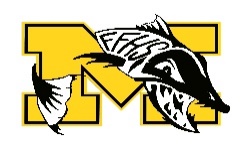 Pre-Season Kickoff					November 3-5, 2023Dear Hockey Coach/Manager:Please accept this as your invitation to the Fort Frances Muskie Girls Hockey Kickoff.  This year’s tournament will run Friday, November 3 – Sunday, November 5, 2023, at the Fort Frances Memorial Sports Centre and the Duke, with a possibility of even having some games in Emo.  It’s been a few years since we were last able to host our annual tournament and we are greatly looking forward to resuming it in 2023!This year we are hoping to have another 6-8 team tournament with all teams guaranteed 4 games with the possibility of a 5th game.  Prospective participants will need to pay in full by:  October 1 2023 to solidify their spot in the tournament.  We are requiring a full payment from teams prior to the tournament to guarantee your spot.  We will cap the tournament at 8 teams; so first 7 paid you’re in!  Teams who cancel after October 7th, forfeit their entry fee.Tournament InformationEntry fee is $1250.00Guarantee of 4 gamesMore information regarding the tournament will be sent out closer to the tournament date.If your team is interested in attending our tournament, please email the team registration form to: shane.bliss@rrdsb.com,  PLUS mail your FULL tournament entry fee of $1250.00 (cheque payable to The Redline Club) to: Shane BlissFort Frances High School440 McIrvine RoadFort Frances, OntarioP9A 3T8Possibly Accommodation Options;Fort Frances hotels;							International Falls MN Hotels;Super 8 Fort Frances			La Place Rendezvous		America’s Best Value Inn & Suites810 Kings Hwy			1201 Idylwild Drive		2326 Hwy 53Fort Frances, ON			Fort Frances, ON		International Falls MN807-788-0917				1-800-544-9435		1-218-283-8811Copper River Inn			The Bayview Motel		Days Inn International Falls700 Stewart Street			801 Agaming Drive		2331 Hwy 53Fort Frances, ON			Fort Frances, ON		International Falls MN1-800-991-9197			1-807-274-5347		1-218-283-94411-807-274-1161Fort Frances Muskie Girls Hockey  Pre-Season Kickoff		November 3-5, 2023      Registration FormSchool/Team Name: ________________________________________________________Team Colours:  Home________________________  AWAY________________________* Please have both a light and dark jersey if possible *Contact; Coaches, Manager, School RepsName _________________	Phone:________________	Email:________________________Name:__________________	Phone:________________	Email:________________________Name:__________________	Phone:________________	Email:________________________* Please email/mail your teams’ roster and logo at least 2 weeks prior to the tournament *Thank you for your interest in participating in the Muskie Girls Hockey Season Kick Off,Shane BlissCoachMuskie Girls Hockey